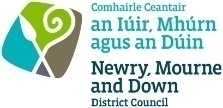 The Welfare of Animals (Dog Breeding Establishments and Miscellaneous Amendments) Regulations (Nothern Ireland) 2013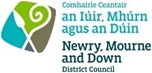                 BREEDING ESTABLISHMENT LICENCE FEES     Please note: The fee charged for granting a licence is non refundable                                           MICROCHIPPINGFrom 9th April 2012, it became a legal requirement that all dogs are microchipped.  Councils in Northern Ireland will not be able to licence your dog unless it has been microchipped.  Dogs can be microchipped at any veterinary clinic.                                          SCHEDULE 4Licence Conditions Condition 1:  Accommodation and EnvironmentAccommodation in which a dog is being or may be kept, shall be durable and appropriate in:construction;size;exercise facilities;temperature;lighting;ventilation;cleanliness; anddrainage.Appropriate measures shall be taken for the protection of persons and dogs in case of fire or other emergency.Adequate clean bedding shall be provided for each dog and shall be renewed when soiled. Condition 2:  Whelping FacilitiesAll bitches shall be provided with a designated area prior to whelping with a suitable whelping box/bed. Heating facilities should be adequate, secure, safe and capable of providing the range of temperatures, suitable for both pups and bitch.An area shall be provided within the whelping kennel where a bitch can rest away from her pups. Condition 3:  DietA dog shall be supplied daily with a suitable quantity and quality of food for the type and breed of dog.A dog shall have access to clean drinking water at all times. Condition 4:  Normal BehaviourA dog shall have regular access to adequate facilities to enable them to exhibit normal behaviour patterns through play, interaction and relief from boredom. Where not detrimental to the health of the dog, the dog should have regular exercise suitable to the breed and size of the dog.Condition 5: Socialisation The licence holder shall have a written socialisation programme for puppies approved by the inspector. Condition 6:  Enhancement and EnrichmentThe licence holder shall have a written enhancement and enrichment programme for bitches, stud dogs and other dogs approved by the inspector. Condition 7:  HealthWhere appropriate the licence holder or an attendant shall inspect all dogs at regular intervals throughout the day and night.Licence holders shall take all reasonable steps to protect dogs from pain, suffering, injury and disease.Licence holders shall take all reasonable steps to prevent and control the spread of infectious or contagious diseases amongst dogs in the breeding establishment.Adequate and suitable isolation facilities shall be available to:house a sick dog pending veterinary treatment; andfor recuperation where appropriate.A dog shall not be continually exposed to direct sunlight.A dog shall receive any necessary veterinary treatment and such treatment shall include vaccinations.Condition 8:  MatingThe licence holder shall ensure that a breeding bitch shall not:be mated until she is over 12 months old;give birth to more than 3 litters in any period of 3 years and shall not be bred in any consecutive heat period;give birth to more than 6 litters of pups in total; andbe mated after 8 years old unless veterinary certification is granted before she is bred from.Condition 9:  Change of Ownership of a PuppyA licence holder shall retain ownership and possession of a puppy until the puppy is at least 8 weeks old.Condition 10:  Identification of Breeding Bitches and Other DogsAll breeding bitches and other dogs shall be identified with a microchip.The microchip referred to in sub-paragraph 1. Shall comply with the requirements of regulation 9 of the Dogs (Licensing and Identification) Regulations (Northern Ireland) 2012(a).This paragraph does not apply to the breeding bitch or other dog if the keeper of the breeding bitch or other dog produces to Coleraine Borough Council a certificate signed by a veterinary surgeon to the effect that implantation (or continued implantation) of a microchip in the breeding bitch or other dog would have an adverse effect on the health of the dog. Where a breeding bitch or other dog arrives on any premises and has not already been microchipped, the holder of the licence shall microchip the breeding bitch or other dog within 7 days.Condition 11:  Identification of PuppiesThe holder of a licence shall ensure that a puppy shall be identified with a microchip before it is 8 weeks of age.The microchip referred to in sub-paragraph 1. Shall comply with the requirements of regulation 9 of the Dogs (Licensing and Identification) Regulations (Northern Ireland) 2012.The licence holder shall be the first registered owner of any puppy born on the licence holder’s premises before:the puppy departs the licence holder’s premises with a view to changing ownership; orthe licence holder transfers ownership of the puppy to a third party.The licence holder shall provide details to allow the new owner of a puppy to update the microchip database. Condition 12:  Record Keeping RequirementsThe licence holder shall maintain a record in relation to each breeding bitch kept on the premises setting out her:name/number (if any);date of birth;breed;health status;microchip number;mating details including:breed and unique microchip number of the sire; anddetails of each puppy born including:date of birth;sex;microchip number of each puppy; and date when ownership is transferred.The licence holder shall maintain a record in relation to each other dog setting out the details as required by sub-paragraph 1. (a) to €.The record may be kept in manual or computerised form so long as the record is capable of being reproduced in a legible form for inspection by an inspector.The record shall be available for inspection by an inspector and retained by the licence holder for 3 years from the date the breeding bitch or other dog dies or is transferred to a new owner. When a breeding bitch or other dog is transferred the date of transfer and the name, address and contact telephone number of the owner shall be recorded on the record referred to in paragraph 1.  As a minimum the licence holder shall provide to the new owner of the bitch the record of sub-paragraph 1. (a) to € and the number of litters produced by the bitch. When ownership of a puppy is transferred the name, address and contact telephone number of the new owner shall be recorded on the record referred to in paragraph 1.  As a minimum the licence holder shall provide to the new owner of the puppy the date of birth and microchip number of the puppy.LIST ALL DOGS TO BE HELD UNDER BREEDING LICENCE ON TABLE OVERLEAFLIST ALL DOGS TO BE HELD UNDER LICENCEDetails of Applicant (Please use BLOCK LETTERS) Details of Applicant (Please use BLOCK LETTERS) Details of Applicant (Please use BLOCK LETTERS) Details of Applicant (Please use BLOCK LETTERS) Details of Applicant (Please use BLOCK LETTERS) Details of Applicant (Please use BLOCK LETTERS) Details of Applicant (Please use BLOCK LETTERS) Details of Applicant (Please use BLOCK LETTERS) Details of Applicant (Please use BLOCK LETTERS) Title (Mr, Mrs, etc):Forename/s:Forename/s:Forename/s:Surname:Surname:Surname:Surname:Surname:Address:Address:Address:Address:Address:Address:Postcode:Postcode:Postcode:Contact Telephone Number:Contact Telephone Number:Contact Telephone Number:Contact Telephone Number:Contact Telephone Number:Contact Telephone Number:Contact Telephone Number:Contact Telephone Number:Contact Telephone Number:E-mail address (if available):E-mail address (if available):E-mail address (if available):E-mail address (if available):E-mail address (if available):E-mail address (if available):E-mail address (if available):E-mail address (if available):E-mail address (if available):Premises at which dogs are to be kept (if different from above):Premises at which dogs are to be kept (if different from above):Premises at which dogs are to be kept (if different from above):Premises at which dogs are to be kept (if different from above):Premises at which dogs are to be kept (if different from above):Premises at which dogs are to be kept (if different from above):Premises at which dogs are to be kept (if different from above):Premises at which dogs are to be kept (if different from above):Premises at which dogs are to be kept (if different from above):Number of breeding bitches over 6 months old to be kept on the breeding establishment under the licence:Number of breeding bitches over 6 months old to be kept on the breeding establishment under the licence:Number of breeding bitches over 6 months old to be kept on the breeding establishment under the licence:Number of breeding bitches over 6 months old to be kept on the breeding establishment under the licence:Number of breeding bitches over 6 months old to be kept on the breeding establishment under the licence:Number of breeding bitches over 6 months old to be kept on the breeding establishment under the licence:Number of breeding bitches over 6 months old to be kept on the breeding establishment under the licence:Number of breeding bitches over 6 months old to be kept on the breeding establishment under the licence:The number of other dogs over 6 months old to be kept on the breeding establishment under the licence:The number of other dogs over 6 months old to be kept on the breeding establishment under the licence:The number of other dogs over 6 months old to be kept on the breeding establishment under the licence:The number of other dogs over 6 months old to be kept on the breeding establishment under the licence:The number of other dogs over 6 months old to be kept on the breeding establishment under the licence:The number of other dogs over 6 months old to be kept on the breeding establishment under the licence:The number of other dogs over 6 months old to be kept on the breeding establishment under the licence:The number of other dogs over 6 months old to be kept on the breeding establishment under the licence:Name and address of owner and number of breeding bitches kept on the premises but not owned by the keeper of the establishmentName and address of owner and number of breeding bitches kept on the premises but not owned by the keeper of the establishmentName and address of owner and number of breeding bitches kept on the premises but not owned by the keeper of the establishmentName and address of owner:Name and address of owner:Name and address of owner:Name and address of owner:Name and address of owner:Name and address of owner:Is a control condition notice in force attaching control conditions under Article 30A(2) of the Dogs Order (Northern Ireland) 1983 to a previous dog licence held in respect of any breeding bitch or stud dog.Is a control condition notice in force attaching control conditions under Article 30A(2) of the Dogs Order (Northern Ireland) 1983 to a previous dog licence held in respect of any breeding bitch or stud dog.Is a control condition notice in force attaching control conditions under Article 30A(2) of the Dogs Order (Northern Ireland) 1983 to a previous dog licence held in respect of any breeding bitch or stud dog.Is a control condition notice in force attaching control conditions under Article 30A(2) of the Dogs Order (Northern Ireland) 1983 to a previous dog licence held in respect of any breeding bitch or stud dog.Is a control condition notice in force attaching control conditions under Article 30A(2) of the Dogs Order (Northern Ireland) 1983 to a previous dog licence held in respect of any breeding bitch or stud dog.Is a control condition notice in force attaching control conditions under Article 30A(2) of the Dogs Order (Northern Ireland) 1983 to a previous dog licence held in respect of any breeding bitch or stud dog.Is a control condition notice in force attaching control conditions under Article 30A(2) of the Dogs Order (Northern Ireland) 1983 to a previous dog licence held in respect of any breeding bitch or stud dog.YES/NOYES/NOIf Yes, please give the serial number of notice:If Yes, please give the serial number of notice:If Yes, please give the serial number of notice:If Yes, please give the serial number of notice:If Yes, please give the serial number of notice:If Yes, please give the serial number of notice:If Yes, please give the serial number of notice:If Yes, please give the serial number of notice:If Yes, please give the serial number of notice:Date of expiry of previous single/block/breeding establishment licence (if any)Date of expiry of previous single/block/breeding establishment licence (if any)Date of expiry of previous single/block/breeding establishment licence (if any)Date of expiry of previous single/block/breeding establishment licence (if any)Date of expiry of previous single/block/breeding establishment licence (if any)Date of expiry of previous single/block/breeding establishment licence (if any)Date of expiry of previous single/block/breeding establishment licence (if any)NOTE: The information given above may be subject to verificationNOTE: The information given above may be subject to verificationNOTE: The information given above may be subject to verificationNOTE: The information given above may be subject to verificationNOTE: The information given above may be subject to verificationNOTE: The information given above may be subject to verificationNOTE: The information given above may be subject to verificationNOTE: The information given above may be subject to verificationNOTE: The information given above may be subject to verificationI enclose the appropriate fee of £ __________          for________breeding bitches (Fees overleaf)I enclose the appropriate fee of £ __________          for________breeding bitches (Fees overleaf)I enclose the appropriate fee of £ __________          for________breeding bitches (Fees overleaf)I enclose the appropriate fee of £ __________          for________breeding bitches (Fees overleaf)I enclose the appropriate fee of £ __________          for________breeding bitches (Fees overleaf)I enclose the appropriate fee of £ __________          for________breeding bitches (Fees overleaf)I enclose the appropriate fee of £ __________          for________breeding bitches (Fees overleaf)I enclose the appropriate fee of £ __________          for________breeding bitches (Fees overleaf)I enclose the appropriate fee of £ __________          for________breeding bitches (Fees overleaf)I declare that the information given above is correct in every respect. I am not under 16 years of age and I have not been disqualified from keeping animals under any legislation. I keep on the above premises three or more breeding bitches and * Breed 3 or more litters of puppies in any 12 month period;Advertise 3 or more litters of puppies in any 12 month period;Supply 3 or more litters of puppies in any 12 month period; orAdvertise a business for breeding or selling puppies(Delete which ever condition is not applicable)I meet all the requirements specified in Schedule 4 (enclosed) of the above named Regulations.  I therefore apply for a licence.  Privacy policy can be viewed at: www.newrymournedown.org/private-policyI declare that the information given above is correct in every respect. I am not under 16 years of age and I have not been disqualified from keeping animals under any legislation. I keep on the above premises three or more breeding bitches and * Breed 3 or more litters of puppies in any 12 month period;Advertise 3 or more litters of puppies in any 12 month period;Supply 3 or more litters of puppies in any 12 month period; orAdvertise a business for breeding or selling puppies(Delete which ever condition is not applicable)I meet all the requirements specified in Schedule 4 (enclosed) of the above named Regulations.  I therefore apply for a licence.  Privacy policy can be viewed at: www.newrymournedown.org/private-policyI declare that the information given above is correct in every respect. I am not under 16 years of age and I have not been disqualified from keeping animals under any legislation. I keep on the above premises three or more breeding bitches and * Breed 3 or more litters of puppies in any 12 month period;Advertise 3 or more litters of puppies in any 12 month period;Supply 3 or more litters of puppies in any 12 month period; orAdvertise a business for breeding or selling puppies(Delete which ever condition is not applicable)I meet all the requirements specified in Schedule 4 (enclosed) of the above named Regulations.  I therefore apply for a licence.  Privacy policy can be viewed at: www.newrymournedown.org/private-policyI declare that the information given above is correct in every respect. I am not under 16 years of age and I have not been disqualified from keeping animals under any legislation. I keep on the above premises three or more breeding bitches and * Breed 3 or more litters of puppies in any 12 month period;Advertise 3 or more litters of puppies in any 12 month period;Supply 3 or more litters of puppies in any 12 month period; orAdvertise a business for breeding or selling puppies(Delete which ever condition is not applicable)I meet all the requirements specified in Schedule 4 (enclosed) of the above named Regulations.  I therefore apply for a licence.  Privacy policy can be viewed at: www.newrymournedown.org/private-policyI declare that the information given above is correct in every respect. I am not under 16 years of age and I have not been disqualified from keeping animals under any legislation. I keep on the above premises three or more breeding bitches and * Breed 3 or more litters of puppies in any 12 month period;Advertise 3 or more litters of puppies in any 12 month period;Supply 3 or more litters of puppies in any 12 month period; orAdvertise a business for breeding or selling puppies(Delete which ever condition is not applicable)I meet all the requirements specified in Schedule 4 (enclosed) of the above named Regulations.  I therefore apply for a licence.  Privacy policy can be viewed at: www.newrymournedown.org/private-policyI declare that the information given above is correct in every respect. I am not under 16 years of age and I have not been disqualified from keeping animals under any legislation. I keep on the above premises three or more breeding bitches and * Breed 3 or more litters of puppies in any 12 month period;Advertise 3 or more litters of puppies in any 12 month period;Supply 3 or more litters of puppies in any 12 month period; orAdvertise a business for breeding or selling puppies(Delete which ever condition is not applicable)I meet all the requirements specified in Schedule 4 (enclosed) of the above named Regulations.  I therefore apply for a licence.  Privacy policy can be viewed at: www.newrymournedown.org/private-policyI declare that the information given above is correct in every respect. I am not under 16 years of age and I have not been disqualified from keeping animals under any legislation. I keep on the above premises three or more breeding bitches and * Breed 3 or more litters of puppies in any 12 month period;Advertise 3 or more litters of puppies in any 12 month period;Supply 3 or more litters of puppies in any 12 month period; orAdvertise a business for breeding or selling puppies(Delete which ever condition is not applicable)I meet all the requirements specified in Schedule 4 (enclosed) of the above named Regulations.  I therefore apply for a licence.  Privacy policy can be viewed at: www.newrymournedown.org/private-policyI declare that the information given above is correct in every respect. I am not under 16 years of age and I have not been disqualified from keeping animals under any legislation. I keep on the above premises three or more breeding bitches and * Breed 3 or more litters of puppies in any 12 month period;Advertise 3 or more litters of puppies in any 12 month period;Supply 3 or more litters of puppies in any 12 month period; orAdvertise a business for breeding or selling puppies(Delete which ever condition is not applicable)I meet all the requirements specified in Schedule 4 (enclosed) of the above named Regulations.  I therefore apply for a licence.  Privacy policy can be viewed at: www.newrymournedown.org/private-policyI declare that the information given above is correct in every respect. I am not under 16 years of age and I have not been disqualified from keeping animals under any legislation. I keep on the above premises three or more breeding bitches and * Breed 3 or more litters of puppies in any 12 month period;Advertise 3 or more litters of puppies in any 12 month period;Supply 3 or more litters of puppies in any 12 month period; orAdvertise a business for breeding or selling puppies(Delete which ever condition is not applicable)I meet all the requirements specified in Schedule 4 (enclosed) of the above named Regulations.  I therefore apply for a licence.  Privacy policy can be viewed at: www.newrymournedown.org/private-policyOFFICE USE ONLYOFFICE USE ONLYOFFICE USE ONLYOFFICE USE ONLYOFFICE USE ONLYOFFICE USE ONLYOFFICE USE ONLYOFFICE USE ONLYOFFICE USE ONLYSigned:Signed:Fee paidFee paidFee paid££££Signed:Signed:Eligibility certifiedEligibility certifiedEligibility certifiedSigned:Signed:Licence No issuedLicence No issuedLicence No issuedSigned:Signed:Date: Date: Date: Date:Date:FEES AND CONCESSIONSFEEIn the case of a breeding establishment at which not more than 10 bitches are kept,£150In the case of a breeding establishment at which not less than 11 or more than 25 bitches are kept,£200In the case of a breeding establishment at which not less than 26 or more than 50 bitches are kept, £250In the case of a breeding establishment at which not less than 51 and not more than 100 bitches are kept,£300In the case of a breeding establishment at which not less than 101 and not more than 200 bitches are kept, £350For establishments over 200 bitches£350 plus an amount of £50 for every additional 100 bitchesNAMESEX (M,F)NEUTEREDAGEBREEDCOLOURKC REG NO.MICROCHIP NUMBER